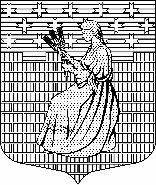 МУНИЦИПАЛЬНОЕ ОБРАЗОВАНИЕ“НОВОДЕВЯТКИНСКОЕ СЕЛЬСКОЕ ПОСЕЛЕНИЕ”ВСЕВОЛОЖСКОГО МУНИЦИПАЛЬНОГО РАЙОНАЛЕНИНГРАДСКОЙ ОБЛАСТИ         ___________________________________________________________________________              188673, Ленинградская область, Всеволожский район, дер. Новое Девяткино ул. Школьная дом 2, пом.16-НСОВЕТ ДЕПУТАТОВ пятого созываРЕШЕНИЕ«17» апреля 2024 г.                                                                                                     № 21/01-02дер. Новое ДевяткиноО рассмотрении протеста Всеволожского городскогопрокурора от 29.02.2024г. № 07-01-2024/ на решениесовета депутатов МО «Новодевяткинское сельское поселение» от 29.05.2014г. № 28/01-07 «Об утверждении порядка проведения антикоррупционной экспертизы нормативных правовых актов и проектовнормативных правовых актов муниципальногообразования «Новодевяткинское сельское поселение»Рассмотрев протест Всеволожского городского прокурора 29.02.2024 № 07-01-2024/ на решение совета депутатов МО «Новодевяткинское сельское поселение» от 29.05.2014 № 28/01-07 «Об утверждении порядка проведения антикоррупционной экспертизы нормативных правовых актов и проектов нормативных правовых актов муниципального образования «Новодевяткинское сельское поселение», совет депутатов принялРЕШЕНИЕ:Признать обоснованным и удовлетворить протест Всеволожского городского прокурора 29.02.2024 № 07-01-2024/ на решение совета депутатов МО «Новодевяткинское сельское поселение» от 29.05.2014г. № 28/01-07 «Об утверждении порядка проведения антикоррупционной экспертизы нормативных правовых актов и проектов нормативных правовых актов муниципального образования «Новодевяткинское сельское поселение».Поручить администрации МО «Новодевяткинское сельское поселение» разработать проект порядка проведения антикоррупционной экспертизы нормативных правовых актов и проектов нормативных правовых актов муниципального образования «Новодевяткинское сельское поселение» в новой редакции с учетом протеста Всеволожского городского прокурора в соответствии с нормами действующего законодательства Российской Федерации и представить на очередной совет депутатов.Разместить настоящее решение на официальном сайте МО «Новодевяткинское сельское поселение» в сети «Интернет».Направить настоящее решение Всеволожскому городскому прокурору.Контроль за исполнением настоящего решения возложить на заместителя председателя совета депутатов Г.В. Соломатову.Глава муниципального образования                                                                      Д.А. Майоров 